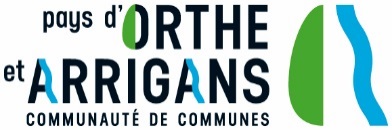 Fiche de réservation de l’Accueil de Loisirs des Arrigans                                        Été 2018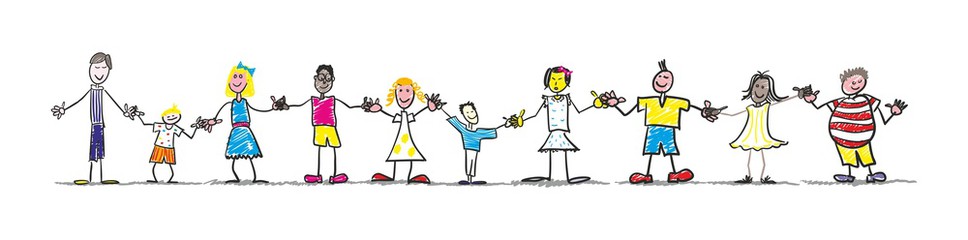 Nom PrénomDate de naissanceEcole fréquentéeNom arrêt de busQuotient familialtéléphoneVotre mail en lettres majuscules : Votre mail en lettres majuscules : Votre mail en lettres majuscules : Votre mail en lettres majuscules : Votre mail en lettres majuscules : Votre mail en lettres majuscules : Votre mail en lettres majuscules : DATES JUILLET 2017journéeBus matin (arrêt)Bus soir (arrêt)Lundi 09 juilletMardi 10 juilletMercredi 11 juilletJeudi 12 juilletVendredi 13 juilletLundi 16 juilletMardi 17 juilletMercredi 18 juilletJeudi 19 juilletVendredi 20 juilletLundi 23 juilletMardi 24 juilletMercredi 25 juilletJeudi 26 juilletVendredi 27 juilletDATES AOÛT 2018journéeBus matin (arrêt)Bus soir (arrêt)Lundi 30 juilletMardi  31 juilletMercredi 01 aoûtJeudi 02 aoûtVendredi 03 aoûtLundi 06 aoûtMardi 07 aoûtMercredi 08 aoûtJeudi 09 aoûtVendredi 10 août FERMETURE ADMINISTRATIVE : Du lundi 13 août au vendredi 17 août FERMETURE ADMINISTRATIVE : Du lundi 13 août au vendredi 17 août FERMETURE ADMINISTRATIVE : Du lundi 13 août au vendredi 17 août FERMETURE ADMINISTRATIVE : Du lundi 13 août au vendredi 17 aoûtLundi 20 aoûtMardi 21 aoûtMercredi 22 aoûtJeudi 23 aoûtVendredi 24 aoûtLundi 27 aoûtMardi 28 aoûtMercredi 29 aoûtJeudi 30 aoûtVendredi 31 aoûtEt c’est déjà la rentrée… Et c’est déjà la rentrée… Et c’est déjà la rentrée… Et c’est déjà la rentrée… 